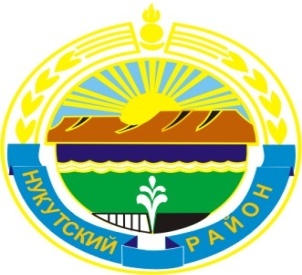 МУНИЦИПАЛЬНОЕ  ОБРАЗОВАНИЕ«НУКУТСКИЙ  РАЙОН»АДМИНИСТРАЦИЯМУНИЦИПАЛЬНОГО ОБРАЗОВАНИЯ«НУКУТСКИЙ РАЙОН»постановление15  марта 2019                                                 № 122                                        п. Новонукутский       В связи с изменением юридического и фактического адреса, на основании постановления Администрации муниципального образования «Нукутский район» от 26.02.2019 года № 75 «О закреплении муниципального имущества за МКУ «Центр образования Нукутского района», руководствуясь ст.35 Устава муниципального образования «Нукутский район»,  АдминистрацияПОСТАНОВЛЯЕТ:Изменить юридический и фактический адрес Муниципального казенного учреждения «Центр образования Нукутского района» (далее – МКУ «Центр образования Нукутского района»): 669401, Россия, Иркутская область, Нукутский район, п.Новонукутский, ул. Ленина, 19, на следующий адрес: 669401, Россия, Иркутская область, Нукутский район, п. Новонукутский, ул. Гагарина, 4.Директору МКУ «Центр образования Нукутского района»: Подготовить проект изменений в Устав МКУ «Центр образования Нукутского района»;Поручить государственную регистрацию изменений вносимых в учредительные документы в Межрайонной ИФНС № 18 России по Иркутской области, в установленном порядке.Опубликовать настоящее постановление в районной газете «Свет Октября» и разместить на официальных сайтах муниципального образования «Нукутский район» и МКУ «Центр образования Нукутского района».Контроль за исполнением настоящего постановления возложить на заместителя мэра муниципального образования «Нукутский район» по социальным вопросам М.П. Хойлову. Мэр                                                                                              С.Г. ГомбоевО внесении изменений в учредительные документы